UNIVERSIDAD AUTÓNOMA DE QUERÉTARO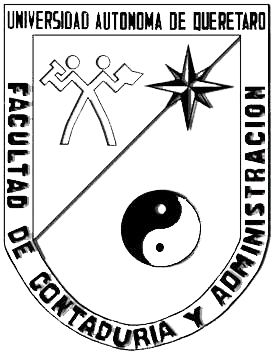 FACULTAD DE CONTADURÍA Y ADMINISTRACIÓNBOLSA DE TRABAJOPerfil de la VacanteNombre de la empresa Giro de la empresaEmpresas de Outsourcing, Agencias de Colocación con y sin fines de lucro, así como intermediarios deberán de especificar el lugar de trabajo y/o  nombre de la empresa en donde el candidato prestará sus servicios:Nombre de la empresa Número de personas que requiere Puesto Ofrecido: (                                               )Carrera que solicita:           Lic. En Actuaria	   Lic. En Administración	 Lic. En Administración FinancieraLic. En Contaduría Pública        Lic. En Economía Empresarial      Lic. En Gestión y Desarrollo de Empresas Sociales  	          Lic. En Gestión del Turismo Cultural y Natural        Lic. En Negocios y Comercio Internacional      Lic. En Negocios Turísticos                    Otra   Especifique: __________________________Modalidad	 Trabajo	Prácticas	 BecarioEstatus	                Estudiante	Pasante	TituladoSexo		 Hombre	Mujer	Indistinto                                       Idiomas: Horario:Días:Actividades a realizarRequiere experiencia		Sí		No	¿Cuánto tiempo? 	¿En qué se requiere la experiencia?$Apoyo Económico Mensual ó Sueldo + Prestaciones: Nombre y Puesto:                                                                              Dirección: teTeléfono Local:		                  Teléfono Celular:		            Email:	fono, e-mail:DATOS GENERALES DEL EMPLEADOR : 